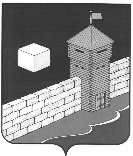 ЕТКУЛЬСКИЙ МУНИЦИПАЛЬНЫЙ РАЙОНСОВЕТ ДЕПУТАТОВБЕЛОНОСОВСКОГО СЕЛЬСКОГО ПОСЕЛЕНИЯРЕШЕНИЕот 25.02. 2022 г. № 65п. БелоносовоО передаче контрольно- счетномуоргану муниципального районаполномочий контрольно - счетногооргана поселения	В соответствии с Бюджетным кодексом Российской Федерации, Федеральным законом от 06.10.2003 № 131-ФЗ «Об общих принципах организации местного самоуправления в Российской Федерации», с частью 11 статьи 3 Федерального закона от 07.02.2011 № 6-ФЗ «Об общих принципах организации и деятельности контрольно-счетных органов субъектов Российской Федерации и муниципальных образований», Уставом Белоносовского сельского поселения, в целях обеспечения исполнения полномочий контрольно-счетного органа поселения, Совет депутатов Белоносовского сельского поселенияСОВЕТ ДЕПУТАТОВ БЕЛОНОСОВСКОГО СЕЛЬСКОГО ПОСЕЛЕНИЯРЕШАЕТ:Передать Контрольно-счетной палате Еткульского муниципального района полномочия контрольно-счетного органа Белоносовского  поселения по осуществлению внешнего муниципального финансового контроля.Утвердить типовое соглашение о передаче полномочий контрольно-счетного органа Белоносовского  сельского поселения по осуществлению внешнего муниципального финансового контроля, согласно приложению.Установить, что должностные лица Контрольно-счетной палаты Еткульского муниципального района при осуществлении полномочий контрольно-счетного органа поселения обладают полномочиями, установленными федеральными законами, Уставом Еткульского муниципального района и иными муниципальными правовыми актами Еткульского муниципального района.Заключить соглашение с Собранием депутатов Еткульского муниципального района о передаче контрольно-счетному органу муниципального района (Контрольно-счетной палате Еткульского муниципального района) полномочий контрольно-счетного органа поселения по осуществлению внешнего муниципального финансового контроля с 1 марта 2022 года по 31 декабря 2022 года.Настоящее решение подлежит опубликованию (обнародованию) в сетевом издании «Муниципальные правовые акты администрации Еткульского муниципального района» (htpp://мпа-еткуль.рф/ регистрация в качестве сетевого издания: Эл № ФС 77-76917 от 01.10.2019г.), и размещению на официальном сайте администрации  Белоносовского сельского поселения в сети «Интернет».Настоящее решение вступает в силу после его официального опубликования (обнародования).Председатель Совета депутатовБелоносовского сельского поселения                                    Л.Н. МерлингЧЕЛЯБИНСКАЯ ОБЛАСТЬ